MINISTRY OF EDUCATION AND TRAININGLAC HONG UNIVERSITY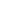 COURSE OUTLINE<126081 – ITINERARIES AND DESTINATIONS>Itineraries and Destinations is a course which provides basic knowledge about natural conditions and natural resources in order to develop Vietnam tourism, destinations, routes in tourism areas with the typical products and ways to potentiate tourism products in Vietnamese locales. Table 1: Course Learning Outcomes (CLOs)Table 2: Course Content, Lesson PlanTable 3: Mapping of Lesson and Course Learning OutcomesTable 4: Course assessment- Attendance: Obeying the regulations.- Students have to read the given study documentation by the lecturer before every lesson on the online learning system (LMS - learn.lhu.edu.vn).- Students who do homework on Kahoot, Quizizz and quick exercises in class will be given bonus marks for the students' process.- Finishing given group discussions according to the lecturer's regulations.Textbook[1]. Bùi Thị Hải Yến (Tái bản năm 2020), Tuyến điểm du lịch Việt Nam, NXB Giáo dục, Hà NộiReferences [2]. Vũ Thế Bình (2021), Non nước Việt Nam, NXB Thanh Niên[3]. Nguyễn Minh Tuệ, Vũ Đình Hòa (Tái bản 2023), Địa lý du lịch: Cơ sở lý luận và thực tiễn phát triển ở Việt Nam, NXB Giáo dục Việt Nam, Hà Nội[4]. Nhóm Trí Thức Việt (2018), Non Nước Việt Nam 63 Tỉnh Thành, NXB Hồng Đức.- Internet, Google Chrome, KahootGeneral rules:1.GENERAL INFORMATIONGENERAL INFORMATIONCourse name (Vietnamese):Course name (Vietnamese):Tuyến điểm du lịchCourse name (English):Course name (English):Itineraries and DestinationsCourse ID:Course ID:126081Types: Types: SpecializationFaculty/Department:Faculty/Department:Tourism and Travel ManagementMain Lecturer:Main Lecturer:Phan Van Hai Email: haipv@lhu.edu.vnLecturer participating in:Lecturer participating in:Pham Ngoc HieuHieupn@lhu.edu.vnNumber of credits:Number of credits:2 Theory: Practice: Exercise:Theory: Practice: Exercise:15 periods0 periods30 periodsSpecialty:Specialty:Obligatory to students in Major of Tourism and Travel ManagementPrerequisite course:Prerequisite course:NoPrevious course:Previous course:No2.COURSE DESCRIPTIONCOURSE DESCRIPTION3.COURSE LEARNING OUTCOMESCourse Learning Outcomes (CLOs)Course Learning Outcomes Content Bloom domain/Bloom levelProgram Learning Outcomes (PLOs) (*)CLO1Applying knowledge to tourism destinations and routes with a purpose to create tourism products and potentiate territorial tourism appropriately in Vietnam. Knowledge (3)PI2.1CLO2Choosing the tourism destinations and routes to launch the basic tourism programs Skills (3)PI5.2CLO3Establishing high quality tourism programs from choosing the basic tourism destinations and routes. Skills (4)PI6.2CLO4Forming a life long self-study habitAttitude (4)PI8.24.COURSE CONTENT, LESSON PLANWeekLesson/Chapter Name/Chapter Lesson Learning Outcomes (LLO)Lesson Learning Outcomes (LLO)Lecture and Study activitiesTeaching methodsAssessment methodsReferences (*)1Chapter 1THE OVERVIEW OF NATURAL CONDITIONS, TOURISM RESOURCES AND INFRASTRUCTURES IN VIETNAM1.1. The overview of geographical location and natural condition in Vietnam1.2. The overview of tourism resources in Vietnam1.3. Tourism infrastructures LLO1.1CLO1Illustrating the natural conditions, tourism resources and infrastructures in Vietnam and choosing the appropriate factors for the form of the tourism destinations and routes.Lecturer introduces the course overview, regulations and study routes. Students approached the new information by listening, observing and questioning.LectureDidactic questioningShort answer test[2],[3]1Chapter 1THE OVERVIEW OF NATURAL CONDITIONS, TOURISM RESOURCES AND INFRASTRUCTURES IN VIETNAM1.1. The overview of geographical location and natural condition in Vietnam1.2. The overview of tourism resources in Vietnam1.3. Tourism infrastructures LLO1.2CLO4Differentiating the tourism destinations and routes in VietnamLecturer introduces the course overview, regulations and study routes. Students approached the new information by listening, observing and questioning.LectureDidactic questioningShort answer test[2],[3]2Chapter 2THE INTRAREGIONAL AND INTERREGIONAL OF TOURISM DESTINATIONS AND ROUTES IN THE NORTHERN MIDLANDS AND MOUNTAINOUS OF VIETNAM2.1. The overview of tourism in the Northern Vietnam2.2. The typical tourism products and the operation areas in tourism 2.3. The orientation for exploiting and establishing the regional tourism productsLLO2.1CLO1Illustrating the natural conditions, tourism resources in the Northern Vietnam Lecturer instructs every core theory issue in class. Students form into groups to perform discussion, presentations and exercises activities LectureDiscussionBrainstormingWritten reportPresentations[2],[3]2Chapter 2THE INTRAREGIONAL AND INTERREGIONAL OF TOURISM DESTINATIONS AND ROUTES IN THE NORTHERN MIDLANDS AND MOUNTAINOUS OF VIETNAM2.1. The overview of tourism in the Northern Vietnam2.2. The typical tourism products and the operation areas in tourism 2.3. The orientation for exploiting and establishing the regional tourism productsLLO2.2CLO2Choosing the appropriate   tourism destinations and routes to make the tourism products in the Northern Vietnam in tourismLecturer instructs every core theory issue in class. Students form into groups to perform discussion, presentations and exercises activities LectureDiscussionBrainstormingWritten reportPresentations[2],[3]2Chapter 2THE INTRAREGIONAL AND INTERREGIONAL OF TOURISM DESTINATIONS AND ROUTES IN THE NORTHERN MIDLANDS AND MOUNTAINOUS OF VIETNAM2.1. The overview of tourism in the Northern Vietnam2.2. The typical tourism products and the operation areas in tourism 2.3. The orientation for exploiting and establishing the regional tourism productsLLO2.3CLO3Designing the tourism programs which qualify the Northern Vietnam in tourismLecturer instructs every core theory issue in class. Students form into groups to perform discussion, presentations and exercises activities LectureDiscussionBrainstormingWritten reportPresentations[2],[3]3Chapter 3THE INTRAREGIONAL AND INTERREGIONAL OF TOURISM DESTINATIONS AND ROUTES IN THE NORTH CENTRAL COAST OF VIETNAM3.1. The overview of the North Central Coast of Vietnam 3.2. The typical tourism products and the operation areas in tourism 3.3. The orientation for exploiting and establishing the regional tourism productsLLO3.1CLO1Illustrating the natural conditions, tourism resources in the North Central Coast of VietnamLecturer instructs every core theory issue in class. Students form into groups to perform discussion, presentations and exercises activities LectureDiscussionBrainstormingWritten reportPresentations[2],[3]3Chapter 3THE INTRAREGIONAL AND INTERREGIONAL OF TOURISM DESTINATIONS AND ROUTES IN THE NORTH CENTRAL COAST OF VIETNAM3.1. The overview of the North Central Coast of Vietnam 3.2. The typical tourism products and the operation areas in tourism 3.3. The orientation for exploiting and establishing the regional tourism productsLLO3.2CLO2Choosing the appropriate   tourism destinations and routes to make the tourism products in the North Central Coast of Vietnam in tourismLecturer instructs every core theory issue in class. Students form into groups to perform discussion, presentations and exercises activities LectureDiscussionBrainstormingWritten reportPresentations[2],[3]3Chapter 3THE INTRAREGIONAL AND INTERREGIONAL OF TOURISM DESTINATIONS AND ROUTES IN THE NORTH CENTRAL COAST OF VIETNAM3.1. The overview of the North Central Coast of Vietnam 3.2. The typical tourism products and the operation areas in tourism 3.3. The orientation for exploiting and establishing the regional tourism productsLLO3.3CLO3Designing the tourism programs which qualify the North Central Coast of Vietnam  in tourismLecturer instructs every core theory issue in class. Students form into groups to perform discussion, presentations and exercises activities LectureDiscussionBrainstormingWritten reportPresentations[2],[3]4Chapter 4THE INTRAREGIONAL AND INTERREGIONAL OF TOURISM DESTINATIONS AND ROUTES IN THE SOUTH CENTRAL COAST OF VIETNAM3.1. The overview of The South Central Coast of Vietnam3.2. The typical tourism products and the operation areas in tourism3.3. The orientation for exploiting and establishing the regional tourism productsLLO4.1CLO1Illustrating the natural conditions, tourism resources in the South Central Coast of VietnamLecturer instructs every core theory issue in class. Students form into groups to perform discussion, presentations and exercises activities LectureDiscussionBrainstormingWritten reportPresentations[2],[3]4Chapter 4THE INTRAREGIONAL AND INTERREGIONAL OF TOURISM DESTINATIONS AND ROUTES IN THE SOUTH CENTRAL COAST OF VIETNAM3.1. The overview of The South Central Coast of Vietnam3.2. The typical tourism products and the operation areas in tourism3.3. The orientation for exploiting and establishing the regional tourism productsLLO4.2CLO2Choosing the appropriate   tourism destinations and routes to make the tourism products in the South Central Coast of Vietnam in tourismLecturer instructs every core theory issue in class. Students form into groups to perform discussion, presentations and exercises activities LectureDiscussionBrainstormingWritten reportPresentations[2],[3]4Chapter 4THE INTRAREGIONAL AND INTERREGIONAL OF TOURISM DESTINATIONS AND ROUTES IN THE SOUTH CENTRAL COAST OF VIETNAM3.1. The overview of The South Central Coast of Vietnam3.2. The typical tourism products and the operation areas in tourism3.3. The orientation for exploiting and establishing the regional tourism productsLLO4.3CLO3Designing the tourism programs which qualify the South Central Coast of Vietnam  in tourismLecturer instructs every core theory issue in class. Students form into groups to perform discussion, presentations and exercises activities LectureDiscussionBrainstormingWritten reportPresentations[2],[3]5Chapter 5THE INTRAREGIONAL AND INTERREGIONAL OF TOURISM DESTINATIONS AND ROUTES IN THE CENTRAL HIGHLANDS 3.1. The overview of the Central Highlands3.2. The typical tourism products and the operation areas in tourism3.3. The orientation for exploiting and establishing the regional tourism productsLLO5.1CLO1Illustrating the natural conditions, tourism resources in the Central HighlandsLecturer instructs every core theory issue in class. Students form into groups to perform discussion, presentations and exercises activities LectureDiscussionField tripsWritten reportPresentations[2],[3]5Chapter 5THE INTRAREGIONAL AND INTERREGIONAL OF TOURISM DESTINATIONS AND ROUTES IN THE CENTRAL HIGHLANDS 3.1. The overview of the Central Highlands3.2. The typical tourism products and the operation areas in tourism3.3. The orientation for exploiting and establishing the regional tourism productsLLO5.2CLO2Choosing the appropriate   tourism destinations and routes to make the tourism products in the Central Highlands in tourismLecturer instructs every core theory issue in class. Students form into groups to perform discussion, presentations and exercises activities LectureDiscussionField tripsWritten reportPresentations[2],[3]5Chapter 5THE INTRAREGIONAL AND INTERREGIONAL OF TOURISM DESTINATIONS AND ROUTES IN THE CENTRAL HIGHLANDS 3.1. The overview of the Central Highlands3.2. The typical tourism products and the operation areas in tourism3.3. The orientation for exploiting and establishing the regional tourism productsLLO5.3CLO3Designing the tourism programs which qualify the Central Highlands in tourismLecturer instructs every core theory issue in class. Students form into groups to perform discussion, presentations and exercises activities LectureDiscussionField tripsWritten reportPresentations[2],[3]6Chapter 6THE INTRAREGIONAL AND INTERREGIONAL OF TOURISM DESTINATIONS AND ROUTES IN THE SOUTHEAST OF VIETNAM3.1. The overview of the Southeast of Vietnam3.2. The typical tourism products and the operation areas in tourism3.3. The orientation for exploiting and establishing the regional tourism productsLLO6.1CLO1Illustrating the natural conditions, tourism resources in the Southeast of Vietnam Lecturer instructs every core theory issue in class. Students form into groups to perform discussion, presentations and exercises activities LectureDiscussionBrainstormingWritten reportPresentations[2],[3]6Chapter 6THE INTRAREGIONAL AND INTERREGIONAL OF TOURISM DESTINATIONS AND ROUTES IN THE SOUTHEAST OF VIETNAM3.1. The overview of the Southeast of Vietnam3.2. The typical tourism products and the operation areas in tourism3.3. The orientation for exploiting and establishing the regional tourism productsLLO6.2CLO2Choosing the appropriate   tourism destinations and routes to make the tourism products in the Southeast of Vietnam in tourismLecturer instructs every core theory issue in class. Students form into groups to perform discussion, presentations and exercises activities LectureDiscussionBrainstormingWritten reportPresentations[2],[3]6Chapter 6THE INTRAREGIONAL AND INTERREGIONAL OF TOURISM DESTINATIONS AND ROUTES IN THE SOUTHEAST OF VIETNAM3.1. The overview of the Southeast of Vietnam3.2. The typical tourism products and the operation areas in tourism3.3. The orientation for exploiting and establishing the regional tourism productsLLO6.3CLO3Designing the tourism programs which qualify the Southeast of Vietnam in tourismLecturer instructs every core theory issue in class. Students form into groups to perform discussion, presentations and exercises activities LectureDiscussionBrainstormingWritten reportPresentations[2],[3]9Chapter 7THE INTRAREGIONAL AND INTERREGIONAL OF TOURISM DESTINATIONS AND ROUTES IN THE SOUTHWEST OF VIETNAM3.1. The overview of The Southwest of Vietnam3.2. The typical tourism products and the operation areas in tourism3.3. The orientation for exploiting and establishing the regional tourism productsLLO7.1CLO1Illustrating the natural conditions, tourism resources in the Southwest of Vietnam Lecturer instructs every core theory issue in class. Students form into groups to perform discussion, presentations and exercises activities LectureDiscussionBrainstormingWritten reportPresentations[2],[3]9Chapter 7THE INTRAREGIONAL AND INTERREGIONAL OF TOURISM DESTINATIONS AND ROUTES IN THE SOUTHWEST OF VIETNAM3.1. The overview of The Southwest of Vietnam3.2. The typical tourism products and the operation areas in tourism3.3. The orientation for exploiting and establishing the regional tourism productsLLO7.2CLO2Choosing the appropriate   tourism destinations and routes to make the tourism products in the Southwest of Vietnam in tourismLecturer instructs every core theory issue in class. Students form into groups to perform discussion, presentations and exercises activities LectureDiscussionBrainstormingWritten reportPresentations[2],[3]9Chapter 7THE INTRAREGIONAL AND INTERREGIONAL OF TOURISM DESTINATIONS AND ROUTES IN THE SOUTHWEST OF VIETNAM3.1. The overview of The Southwest of Vietnam3.2. The typical tourism products and the operation areas in tourism3.3. The orientation for exploiting and establishing the regional tourism productsLLO7.3CLO3Designing the tourism programs which qualify the Southwest of Vietnam in tourismLecturer instructs every core theory issue in class. Students form into groups to perform discussion, presentations and exercises activities LectureDiscussionBrainstormingWritten reportPresentations[2],[3]9Chapter 7THE INTRAREGIONAL AND INTERREGIONAL OF TOURISM DESTINATIONS AND ROUTES IN THE SOUTHWEST OF VIETNAM3.1. The overview of The Southwest of Vietnam3.2. The typical tourism products and the operation areas in tourism3.3. The orientation for exploiting and establishing the regional tourism productsLLO7.4Forming the tourism programs from the tourism destinations and routes in VietnamLecturer instructs every core theory issue in class. Students form into groups to perform discussion, presentations and exercises activities LectureDiscussionBrainstorming[2],[3]11ExamGroup reportSelf-study 30%Discussion  Essay5.MAPPING OF LESSON AND COURSE LEARNING OUTCOMESLesson Learning OutcomesCourse Learning OutcomesCourse Learning OutcomesCourse Learning OutcomesCourse Learning OutcomesEvaluation ComponentLesson Learning OutcomesCLO1CLO2CLO3CLO4Evaluation ComponentLLO1.1XA1, A2, A3LL01.2XA1, A2LLO2.1XA1, A2, A3LLO2.2XA1, A2, A3LL02.3XA1, A2, A3LLO3.1XA1, A2, A3LL03.2XA1, A2, A3LL03.3XA1, A2, A3LLO4.1XA1, A2, A3LL04.2XA1, A2, A3LLO4.3XA1, A2, A3LLO5.1XA1, A2, A3LL05.2XA1, A2, A3LLO5.3XA1, A2, A3LLO6.1XA1, A2, A3LL06.2XA1, A2, A3LLO6.3XA1, A2, A3LLO7.1XA1, A2, A3LL07.2XA1, A2, A3LLO7.3XA1, A2, A3LLO7.4XA1, A26.COURSE ASSESSMENTEvaluation ComponentAssessmentCLOs Percentage (%) A1. Process- Participating in lesson construction- Class’s exercises- Discussion, PresentationsCLO1, CLO2, CLO3, CLO430%A2. Midterm- Reporting in word and video.CLO1, CLO2, CLO3, CLO430%A3. Final - Written reportCLO1, CLO2, CLO340%7.COURSE REQUIREMENTS AND EXPECTATIONS8.STUDY REFERENCES9.SOFTWARE OR SUPPORTING EQUIPMENTS FOR PRACTICEAbbreviationDescriptionPLOProgram Learning OutcomesCLOCourse Learning OutcomesLLOLesson Learning OutcomesHead of Major/ Head of FacultyDong Nai, 2024Responsible lecturer(sign and write full name)Pham Ngoc Hieu